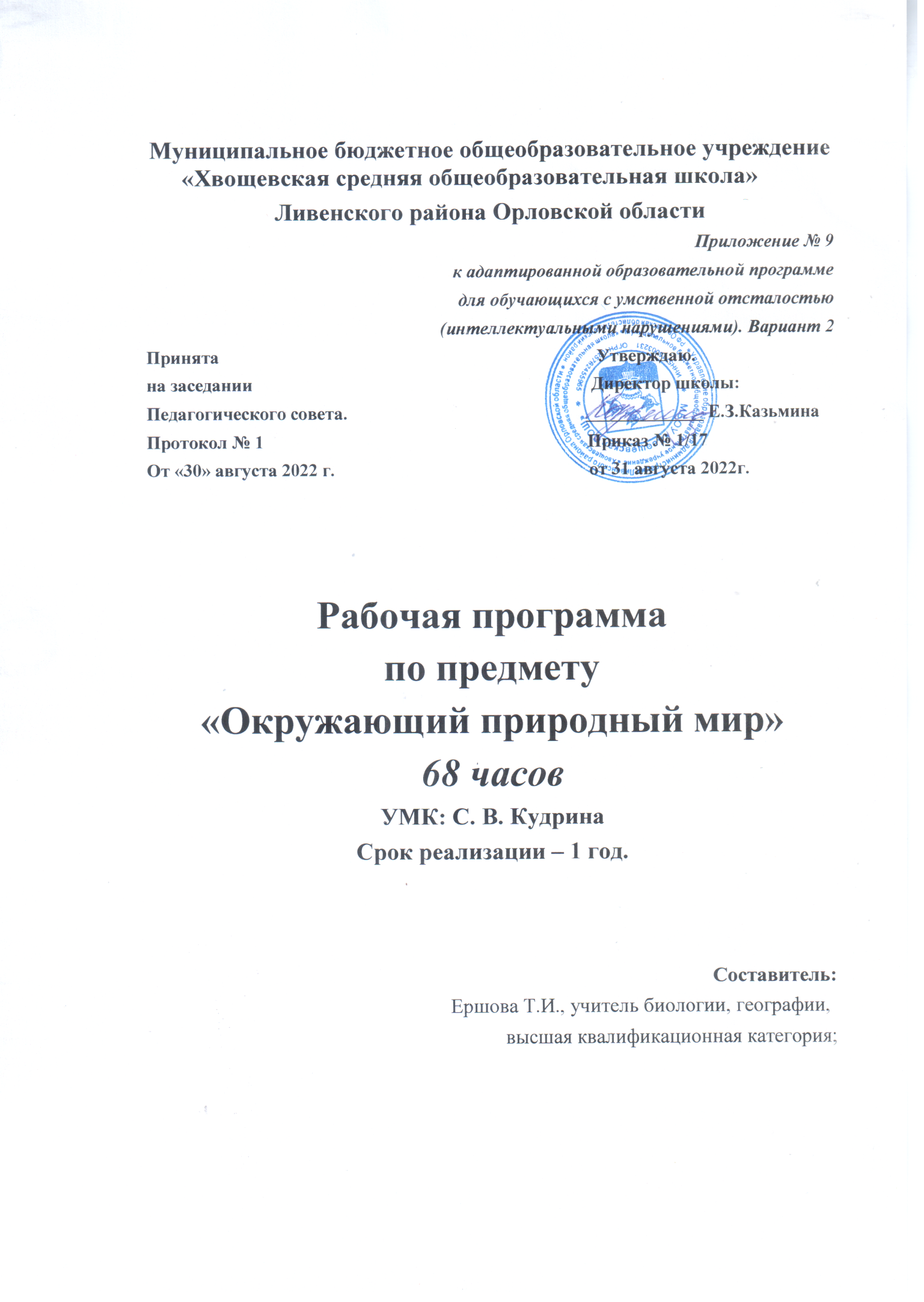 Структура рабочей программы по окружающему природному миру предусматривает следующие разделы:Пояснительная записка;Общая характеристика учебного предмета  с учётом особенностей его освоения учащимися;Описание места учебного предмета в учебном плане;Возможные личностные и предметные результаты освоения учебного предмета;Содержание учебного предмета;Тематическое планирование с определением основных видов учебной деятельности обучающихся;Описание материально-технического обеспечения образовательной деятельности;1.ПОЯНИТЕЛЬНАЯ ЗАПИСКАРабочая программа по окружающему природному миру составлена в соответствии с нормативно-правовыми и инструктивно-методическими документами:-Приказом Министерства образования и науки Российской федерации от 19.12.2014г. №1599  «Об утверждении Федерального Государственного образовательного стандарта образования обучающихся с умственной отсталостью (интеллектуальными нарушениями);-  АООП (II вариант) образования обучающихся с умеренной, тяжёлой и глубокой  умственной отсталостью, ТМНР.-Планируемыми результатами освоения обучающимися с умеренной умственной отсталостью (интеллектуальными нарушениями) адаптированной основной общеобразовательной программы;- Приказом  Министерства просвещения и науки Российской федерации № 249  от 18. 05. 2020 г.  «О внесении изменений в федеральный перечень учебников, рекомендованных к использованию при реализации имеющих государственную аккредитацию образовательных программ начального общего, основного общего, среднего общего образования, утвержденный приказом Министерства просвещения и науки Российской Федерации от 28 декабря  2018 г. № 345» - Программой образования учащихся с умеренной и тяжелой умственной отсталостью/под редакцией Л.Б. Баряевой, Н. Н. Яковлевой– С.-Пб., .-Учебным планом для детей с умеренной, тяжёлой и глубокой умственной отсталостью, ТМНР  СКО школы-интерната VIII вида на 2022-2023 учебный год; Миссия адаптированной рабочей программы VIII вида -  «Воспитание, обучение, реабилитация, социальная интеграция». Рабочая программа основывается на данной миссии и реализует её на уроках окружающего природного мира.Важным аспектом обучения детей с умеренной, тяжёлой, глубокой умственной отсталостью и с ТМНР является расширение представлений об окружающем природном мире. Подобранный программный материал по предмету                           «Окружающий природный мир» рассчитан на формирование у обучающихся представлений о природе, её многообразии, о взаимосвязи живой, неживой природы и человека.Цель уроков окружающего природного мира в 5 классе – формирование представлений о живой и неживой природе, о взаимодействии человека с природой, бережного отношения к природе.Основными задачами программы являются: формирование представлений об объектах и явлениях неживой природы, формирование временных представлений, формирование представлений о растительном и животном мире. Программа представлена следующими разделами: « Растительный мир», «Животный мир», « Временные представления», «Объекты неживой природы».В процессе формирования представлений о неживой природе ребёнок получает знания о явлениях природы (снег, дождь, туман), о цикличности в природе- сезонных изменениях (лето, осень, весна, зима), суточных изменениях (утро, день, вечер, ночь), учится устанавливать общие закономерности природных явлений. Ребёнок знакомится с разнообразием растительного и животного мира, получает представления о среде обитания животных и растений, учится выделять характерные признаки, объединять в группы по этим признакам, устанавливать связи между ними. Внимание ребёнка обращается на связь живой и неживой природы: растения и животные приспосабливаются к изменяющимся условиям среды, ветер переносит семена растений.  Наблюдая за трудом взрослых по уходу за домашними животными и растениями, ребёнок учится выполнять доступные действия: посадка, полив, уход за растениями, кормление аквариумных рыбок, животных. Особое внимание уделяется воспитанию любви к природе, бережному и   гуманному отношению к ней.Формирование представлений у детей должно происходить по принципу «от частного к общему». Сначала ребёнок знакомится с конкретным объектом, например, гриб: его строением, местом, где растёт, учится узнавать этот объект среди нескольких предложенных объектов (кружка, гриб, мяч). Затем ребёнок знакомится с разными грибами (белый, подосиновик, мухомор), учится их различать, объединять в группы (съедобные/несъедобные). Ребёнок получает представление о значении грибов в природе и жизни человека, о способах их переработки (жарка, засол, консервирование).  Используемые типы уроков: урок-открытия нового знания, урок-исследование,  урок комплексного применения общеучебных умений, актуализация общеучебных умений, урок систематизации и обобщения, комбинированный урок.2.Общая характеристика учебного предметас учётом особенностей его освоения учащимисяУ учащихся формируются элементарные представления и понятия, необходимые при обучении другим учебным предметам, расширяется и обогащается представление о непосредственно окружающем мире, они получают некоторые представления о мире, который находится вне поля их чувствительного опыта.Обучение способности видеть, сравнивать, обобщать, конкретизировать, делать элементарные выводы, устанавливать несложные причинно – следственные связи и закономерности способствует развитию аналитико-синтетической деятельности учащихся, коррекции их мышления.В связи с расширением и уточнением круга представлений о предметах и явлениях окружающей действительности. Обогащается словарный запас учащихся: вводятся соответствующие термины, наглядно дифференцируется значение слов (стебель-ствол, трава-куст-дерево), показывается различие между видовым и родовым понятием (роза – цветок),ученики упражняются в адекватном и более точном сочетании слов, обозначающих предметы, их признаки и действия. В процессе непосредственных наблюдений реальной действительности обогащается словарь учащихся, при организации беседы он активизируется, т.е. усвоенные слова включаются в речь.На экскурсиях учащиеся знакомятся с предметами и явлениями в естественной обстановке; на предметных уроках -  на основе непосредственных чувственных восприятий. Наблюдая, дети учатся анализировать, находить сходства и различия, делать простейшие выводы обобщения. Практические работы помогают закреплению полученных знаний и умений. Наблюдая за погодой и сезонными изменениями в природе, расширяют представления об окружающем мире, развивают внимание, наблюдательность, чувственное восприятие.
3.Описание места учебного предмета в учебном планеРабочая программа по окружающему природному миру составлена в соответствии с АООП (2 вариант) и Учебным планом МБОУ «Хвощевская СОШ»  и рассчитана на 34 учебных недели (68часов по 2 часа в неделю)Распределение учебных часов по разделам курса и последовательность изучения тем и разделов по рабочей программе осуществляется следующим образом:Планирование коррекционной работыпо предмету «Окружающий природный мир» в 5 классе II вариант:1. Развитие зрительного восприятия и зрительной памяти:- развитие зрительного  и слухового восприятия;2.  Развитие слухового восприятия :- развитие слухового восприятия на задания со слов учителя ;3.  Развитие импрессивной речи:	- формирование умений слушать речь учителя;4.  Формирование экспрессивной  речи:- формирование навыков альтернативной коммуникации;5. Коррекция мышления.- обучать приемам умственной работы (сравнение признаков, группировка материала, анализу изученного);6.  Коррекция познавательной деятельности:- вовлечение в  работу всего класса с учетом дифференцированного подхода к учащимся;- использование ИКТ;7.  Коррекция нарушений и развитие эмоционально-личностной сферы:- релаксационные упражнения для мимики мышц и снятия эмоционального напряжения;4.Личностные и предметные результаты освоения учебного предметаВ  структуре  планируемых  результатов  ведущее  место  принадлежит личностным результатам, поскольку именно они обеспечивают овладение комплексом социальных (жизненных) компетенций, необходимых для достижения основной цели современного образования ― введения обучающихся с умственной отсталостью (интеллектуальными нарушениями)в культуру, овладение ими социокультурным опытом.Личностные результаты освоения программы по окружающему природному миру в 5 классе II вариант включают индивидуально-личностные качества и социальные (жизненные) компетенции обучающегося, социально значимые ценностные установки:Возможные личностные результаты:Основы персональной идентичности, осознание своей принадлежности к определенному полу, осознание себя как «Я»Социально-эмоциональное участие в процессе общения и совместной деятельностиФормирование социально ориентированного взгляда на окружающий мир в его органичном единстве и разнообразии природной и социальной частейФормирование уважительного отношения к окружающимОвладение начальными навыками адаптации в динамично изменяющемся и развивающемся миреОсвоение доступных социальных ролей (обучающегося, сына/дочери, пассажира, покупателя и т.д.) развитие мотивов учебной деятельности и формирование личностного смысла ученияРазвитие самостоятельности и личной ответственности за свои поступки на основе представлений о нравственных нормах, общепринятых правилахФормирование эстетических потребностей, ценностей и чувствРазвитие этических чувств, доброжелательности и эмоционально-нравственной отзывчивости, понимания и сопереживания чувствам других людейРазвитие навыков сотрудничества с взрослыми и сверстниками в разных социальных ситуациях, умения не создавать конфликтов и находить выходы из спорных ситуацийФормирование установки на безопасный, здоровый образ жизни, наличие мотивации к труду, работе на результат, бережному отношению к материальным и духовным ценностямПредметные результаты освоения программы  включают освоенные обучающимися знания и умения, специфичные для каждой образовательной области, готовность их применения. Предметные результаты обучающихся с умственной отсталостью не являются основным критерием при принятии решения о переводе обучающегося в следующий класс. Возможные предметные результаты:Интерес к исследованию природных объектов, осуществляемых с помощью взрослого, с использованием различных анализаторов (тактильный, зрительный, слуховой и др.).Осуществлять с помощью взрослого варианты действий: погружение рук в материал, ощупывание, захват, удержание, отпускание, перекладывание, пересыпание, переливание.Указывать жестами , узнавать предметы и явления природы(яблоко, груша, картофель, морковь, 2-х животных диких и домашних)Проявление интереса к природным объектам.Узнавание природного объекта, показывание.Производить практические действия с различными природными материаламиУзнавание и называние фруктов, овощей, диких и домашних животных.5.Основное содержание предметаОбъекты природыИгры с природными материалами как средство развития ручных умений.Действия с водой, песком, глиной, растениями и их частями, плодами (шишки), камешками и др. природными материалами.Варианты действий: погружение рук в материал, ощупывание, захват, удержание, отпускание, перекладывание, пересыпание, переливание. Создание полисенсорного образа природного объекта.Развитие интереса к природным объектам. Исследование природных объектов с использованием различных анализаторов (тактильный, зрительный, слуховой и др.). Узнавание природного объекта.Растительный мир Представления о явлениях и объектах неживой природы. Узнавание (различение) деревьев (берёза, дуб, клён, ель,). Узнавание (различение) лиственных и хвойных деревьев. Знание значения деревьев в природе и жизни человека. Узнавание (различение) фруктов (яблоко, банан, лимон, апельсин, груша, слива)по внешнему виду (вкусу, запаху).Различение и называние овощей: моркови и картофеля, помидоров и огурцов , а так же фруктов: яблока, банана, лимона. Различение сада и огорода, сравнение и показ по картинкам.Продуктивная деятельность в процессе взаимодействия с окружающей средой. Сбор природного материала, знакомство с его свойствами. Выполнение игрушек из природного материала, подбор деталей игрушки, сборка больших игрушек из деталей, заготовленных учащимися.Животный мир Представления о животном мире, их значении в жизни человека.Знание строения животного (голова, туловище, шерсть,  лапы, хвост, ноги, копыта, рога). Знание основных признаков животного. Узнавание (различение) домашних животных (корова, свинья,  кот, собака). Знание питания домашних животных. Объединение животных в группу «домашние животные». Узнавание (различение) диких животных (лиса, медведь). Знание питания диких животных. Объединение диких животных в группу «дикие животные».Календарная план- сетка6. КАЛЕНДАРНО-ТЕМАТИЧЕСКОЕ ПЛАНИРОВАНИЕУчебно-методическое обеспечение учебного курса:Основной учебник:     С. В. Кудрина «Окружающий мир». Учебник для специальных (коррекционных) учреждений VIII вида.  Москва ВЛАДОС, 2012г.Дидактические пособия для учащихся:     Презентации, раздаточный материал, демонстрационный материалДидактические и методические пособия для учителя:  С.В. Комарова «Устная речь».Учебник для специальных (коррекционных) учреждений VIII вида.  Москва «Просвещение» 2013г.    Н. Б. Матвеева, М. С. Котина, Т. О. Куртова «Живой мир». Учебник для специальных (коррекционных) учреждений VIII вида.  Москва «Просвещение» 2012г.Ю. Орлов «Времена года». «Эксмо-пресс» 2010г.Н.Н. Павлов «Развитие речи». «Эксмо-пресс» Москва 2010г.Ю. Соколова «Развитие речи». «Эксмо» Москва 2012г.7. Описание материально- технического обеспечения образовательной деятельностиТемаКоличество часовОбъекты природы18Растительный мир  10Животный мир  40Итого 68Дни недели Кол-во часовСентябрьСентябрьСентябрьСентябрьСентябрьОктябрьОктябрьОктябрьОктябрьОктябрьНоябрьНоябрьНоябрьНоябрьНоябрьДекабрьДекабрьДекабрьДекабрьДекабрьIIIIIIIVVIIIIIIIVVIIIIIIIVVIIIIIIIVVПн1Пт1Всего1Дни неделиКол-во часовЯнварьЯнварьЯнварьЯнварьЯнварьФевральФевральФевральФевральФевральМартМартМартМартМартАпрельАпрельАпрельАпрельАпрельМайМайМайМайМайIIIIIIIVVIIIIIIIVVIIIIIIIVVIIIIIIIVVIIIIIIIVVПн1Пт1Всего1№ урокаТема урокаКол-во часовДатаВиды деятельностиОборудованиеСловарьОбъекты природыОбъекты природыОбъекты природыОбъекты природыОбъекты природыОбъекты природыОбъекты природы1Признаки лета.1Узнавание (различение) времени года по характерным признакам. Узнавание (различение) явлений природы. Соотнесение явлений природы с временем года.Предметные, сюжетные картинки, презентацииЛето,Солнце, Жара,Радуга2Вот и лето прошло.1Узнавание (различение) времени года по характерным признакам. Узнавание (различение) явлений природы. Соотнесение явлений природы с временем года.Предметные, сюжетные картинки, презентацииЛето,Солнце, Жара,Радуга3Части суток (утро, день, вечер, ночь). Узнавание1Узнавать части сутокРазрезные картинки, презентация4Явления природы: дождь.15Явления природы: ветер16Небесные тела. Луна.17Небесные тела. Звезды. 18Небесные тела. Солнце.19Влияние солнца на смену времен года.  110Восход и закат Солнца. Долгота дня летом и зимой.111«Осень, в гости просим!»112Признаки осени.113Осенние месяцы.114Воздух и его охрана. Состав воздуха. Значение воздуха для жизни на Земле.1Уметь устанавливать связи между явлениями в природе, знать свойства воздуха.15Поверхность суши: равнины, холмы, овраги, горы.1Знать основные формы поверхности Земли.Презентация 16Почва (охрана почвы). Свойства почвы.1Знать свойства почвы.17Виды полезных ископаемых: нефть, уголь, газ, торф и др. Свойства, значение. Способы добычи.1Уметь определять некоторые свойства полезных ископаемых.18Вода. Свойства. Вода в природе: осадки, воды суши.1Знать основные свойства воды. Различать виды вод.Растительный мирРастительный мирРастительный мирРастительный мирРастительный мирРастительный мирРастительный мир19«Что нам осень принесла»120Сбор природных материалов. Экскурсия121Разнообразие растительного мира. Части растения.1Различать живую и неживую природу.корень, ствол, ветви, листья.22Среда обитания растений (растения леса, поля, сада, огорода, луга, водоемов).1Знать простейшую классификацию растений.23Дикорастущие и культурные растения. Деревья, кустарники, травы.1Различать дикорастущие и культурные растения.24Деревья. Деревья лиственные.  Береза, клен, тополь, дуб, липа. Яблоня, груша, вишня.1Уметь называть представителей растительного мира.25Деревья хвойные. Ель, сосна, лиственница.1Называть, показывать и выбирать из множества растений. 26Кустарники. Лещина, боярышник, жасмин, сирень, смородина, крыжовник, малина.1Различать садовые растения по внешнему виду27Травы. Лекарственные растения. Алоэ, зверобой и др. Правила сбора, использование.1Уметь называть некоторые лекарственные растения.28Береги растения. Красная книга.1Красная книга растенийЖивотный мирЖивотный мирЖивотный мирЖивотный мирЖивотный мирЖивотный мирЖивотный мир29Разнообразие животного мира.130Среда обитания животных. Животные суши и водоемов.131Понятие животные: насекомые, рыбы, земноводные, пресмыкающиеся, птицы, звери (млекопитающие).132Насекомые.  Жуки, бабочки, стрекозы.  Внешний вид.  Место в природе. Значение.  Охрана.1Презентация33Рыбы. Внешний вид. Среда обитания. Место в природе. Значение. Охрана.134Птицы, внешний вид. Значение. Охрана. Среда обитания. Образ жизни.1Уметь вести наблюдения.35Звери (млекопитающие). Внешний вид. Среда обитания. Образ жизни. Значение. Охрана.136Охрана животных. Заповедники. Красная книга.1Уметь называть представителей животного мира.Заповедник37Зима. Изменения в живой и неживой природе зимой.1Экскурсия38Растения зимой. Зимние полевые работы.139Животные зимой.140Занятия людей зимой.141Обобщающее занятие по теме «Времена года. Зима».142Разнообразие мира животных.143Домашние животные (овца). Распознавание по внешнему виду, питание.1Знание основных признаков животного, чем питается, где живет44Домашние животные (коза). Распознавание по внешнему виду, питание.145Дикие животные (белка). Узнавание по внешнему виду, питание1Набор карточек «Дикие животные»белка46Дикие животные (еж). Распознавание по внешнему виду, питание1Уметь различать и узнавать лося и оленяНабор карточек «Дикие животные»еж47Дикие животные холодного пояса (белый медведь). Узнавание по внешнему виду, питание.1Знание основных признаков животного, чем питается, где живетбелый медведь48Дикие животные холодного пояса (морской котик). Распознавание по внешнему виду, питание.1Набор карточек «Дикие животные»морской котик49Дикие животные жаркого пояса (тигр). Распознавание по внешнему виду, питание.1Внешний вид, повадки, пища, сравнениеНабор карточек «Дикие животные»тигр50Дикие животные жаркого пояса (черепаха). Узнавание по внешнему виду, питание1Презентация51Речные рыбы (окунь). Распознавание по внешнему виду1Набор карточек «Рыбы»окунь52Речные рыбы (лещ). Узнавание по внешнему виду1Знание основных признаков рыб, чем питается, где живетНабор карточек «Рыбы»лещ53Речные рыбы (щука). Узнавание по внешнему виду1Набор карточек «Рыбы»щука54Морские обитатели (кит). Узнавание по внешнему виду1Знание строения животногоПрезентация «Морские обитатели»Морские обитатели55Морские обитатели (дельфин). Узнавание по внешнему виду1Презентация «Морские обитатели»56Различение и узнавание дельфина и кита.1Уметь различать и узнавать кита и дельфинаПрезентация «Морские обитатели»57Морские обитатели (акула). Распознавание по внешнему виду1Знание строения животногоПрезентация «Морские обитатели»акула58Насекомые	(стрекоза)1ИллюстрацииСтрекоза,майский жук59Насекомые (майский жук). Узнавание по внешнему виду1ИллюстрацииСтрекоза,майский жук60Насекомые (бабочка). Узнавание по внешнему виду1Набор карточек «Птицы», презентация61Зимующие птицы (ворона). Узнавание по внешнему виду, питание1Узнавание по внешнему видуНабор карточек «Птицы», презентацияГолова, туловище, хвост, перья, крылья62Зимующие птицы (дятел). Распознавание по внешнему виду, питание.1Знание строения птицыНабор карточек «Птицы», презентацияГолова, туловище, хвост, перья, крылья63Зимующие птицы (сорока). Узнавание по внешнему виду, питание1Набор карточек «Птицы», презентацияЗимующие птицы64Водоплавающие птицы (лебедь). Узнавание по внешнему виду1Набор карточек «Птицы», презентация65Перелетные птицы (ласточка). Распознавание по внешнему виду, питание.1Набор карточек «Птицы», презентация66Водоплавающие птицы (утка). Узнавание по внешнему виду.1Знание основных признаков птицы, чем питается, где живетНабор карточек «Птицы», презентацияВодоплавающие птицы67Водоплавающие птицы (гусь). Распознавание по внешнему виду.1Набор карточек «Птицы», презентация68Перелетные птицы (аист). Узнавание по внешнему виду, питание1Знание основных признаков птицы, чем питается, где живетНабор карточек «Птицы», презентациялебедьИтого68Наименования объектов и средств материально-технического обеспеченияКол-воПримечанияПечатные пособияПечатные пособияПечатные пособияНаборы сюжетных (предметных) картинок в соответствии с тематикой, определённой в программе по окружающему природному миру.4Репродукции картин в соответствии с тематикой и видами работы, указанными в программе и методических пособиях по окружающему природному миру.6Технические средства обученияТехнические средства обученияТехнические средства обученияМагнитная классная доска.1Настенная доска с набором приспособлений для крепления картинок. 1Мультимедийный проектор.1Экспозиционный экран .1Размер не менее 150X150 смНоутбук.1Сканер .1Принтер струйный чёрно-белый.1Экранно - звуковые пособияЭкранно - звуковые пособияЭкранно - звуковые пособияАудиозаписи в соответствии с программой обучения.6Видеофильмы,  соответствующие тематике программы по окружающему природному миру.6Мультимедийные (цифровые) образовательные ресурсы, соответствующие  тематике примерной программы по окружающему природному миру.28Игры и игрушкиИгры и игрушкиИгры и игрушкиНаборы ролевых игр, игрушек и конструкторов (по темам: дом, зоопарк, ферма, транспорт, магазин и др.).9Оборудование классаОборудование классаОборудование классаУченические столы одноместные с комплектом стульев.12Стол учительский с тумбой.1Шкафы для хранения учебников, дидактических материалов, пособий и пр.3Настенные доски для вывешивания иллюстративного материала.2Подставки для книг, держатели для схем и таблиц и т. п.6